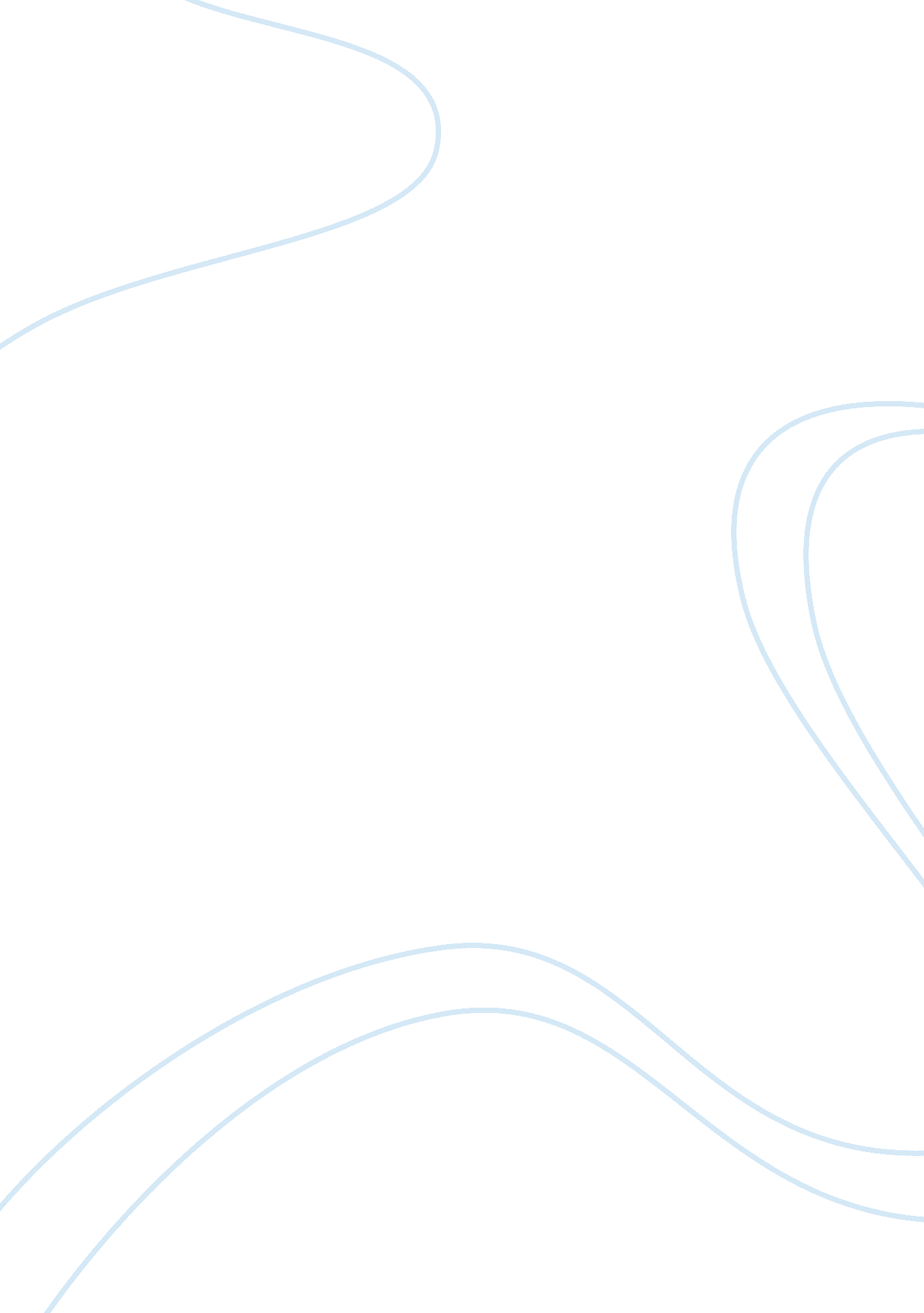 Effects of acupuncture on neurological disease in clinical- and animal-based rese...Health & Medicine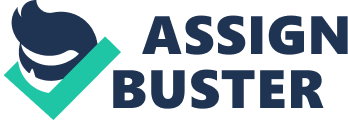 Introduction Neurological diseases are disorders of the nervous system. Neurological diseases can manifest a series of symptoms due to abnormalities in nerve structure, biochemistry or electrophysiology in the brain, spinal cord or other nerves. Most of them are characterized by progressive neurodegeneration and injury closely related to aging, including Alzheimer’s disease (AD), Parkinson’s disease (PD), amyotrophic lateral sclerosis (ALS), Frontotemporal dementia (FTD), et cetera ( Devereux et al., 2004 ). Aging is a common risk factor for all of these diseases. With the aging of the world’s population, the incidence of these devastating diseases is increasing, which poses a greater threat to the world’s human health and increases enormous economic burden on patients, families, and social communities ( Hurd et al., 2013 ). Although the pathogenesis of neurodegenerative diseases varies, they still share many common pathogenic features and mechanisms, such as misfolded protein aggregation, neuronal apoptosis, and synaptic loss, neurotransmitter abnormalities, et cetera ( Gan et al., 2018 ). Acupuncture has been used as an alternative supplementary medicine (ASM) in China, Korea, Japan and other East Asian countries for hundreds of years ( Freedman and Bierwirth, 2018 ). Acupuncture, as a traditional alternative medical treatment, has a significant clinical efficacy on the treatment of neurological diseases, especially neurodegenerative diseases ( Shin et al., 2017 ; Freedman and Bierwirth, 2018 ). The therapeutic effect of acupuncture treatment is to insert a needle into specific acupoints on the body surface, while manually rotating or applying electric pulse stimulation ( Cai and Shen, 2018 ). Stimulation of peripheral nerves by acupuncture can recover and repair a variety of neurological diseases ( Lee et al., 2007 ; Park and Lee, 2010 ; Li X. et al., 2017 ). This review article will summarize the research progress of clinical and animal-based on acupuncture treatment of neurological diseases in recent years, especially for AD and PD. Alzheimer’s Disease AD is currently the leading cause of dementia, accounting for 60%–80% of the total number of dementia cases ( Alzheimer’s Association, 2016 ). AD is mainly characterized by progressive memory disorders, aphasia, agnosia, apraxia and personality degeneration. The most important risk factor for AD is aging. There are currently no drugs that can prevent or reverse the progression of AD. FDA-approved drugs for the treatment of AD can only ameliorate the symptoms of AD and have many adverse effects. As a consequence, a large number of AD patients treat memory impairment and improve their quality of life through ASM. As one of the most popular ASMs, acupuncture is widely used in AD treatment. Clinical evidences have shown that acupuncture can significantly improve the language and motor function and ameliorate the emotional and cognitive impairments of AD patients ( Chen, 1992 ; Zhou et al., 2017 ; Kan et al., 2018 ). Clinical Research on Acupuncture Treatment for AD In a Chinese trial, 38 AD subjects were received acupuncture at specific acupoints, and 16 subjects developed symptoms after treatment ( Chen, 1992 ). In a meta-analysis of 10 randomized controlled trials (RCTs) of acupuncture treatment of AD involving 585 subjects, six trials showed that acupuncture has a better effect than drugs at improving Mini Mental State Examination (MMSE) scale scores of AD patients, and mean differences (MD) is 1. 05 with 95% confidence intervals (CIs) 0. 16–1. 93; evidence from the pooled results of three trials showed that acupuncture combined with donepezil is more effective than donepezil alone in improving MMSE scale scores in AD patients (MD 2. 37, 95% CI 1. 53–3. 21; Zhou et al., 2015 ). As for the safety of acupuncture in the treatment of AD, the analysis indicated that there were only two acupuncture-related adverse reactions in 141 clinical trials; only 7 of the 3, 416 subjects had acupuncture-related adverse reactions, so the study concluded that these reactions are within the allowable range and are not severe ( Zhou et al., 2015 ). In addition, acupuncture is valued especially in the treatment of mild-to-moderate AD. In a large clinical study, 87 patients with mild-to-moderate AD received monotherapy, three times acupunctures per week or daily donepezil for 12 weeks. The results showed that as compared to the donepezil group, the AD Assessment Scale-Cognitive (ADAS-cog) scores were significantly lower in the acupuncture group at 28 weeks; the mean values of Clinician’s Interview Based Impression of Change-Plus (CIBIC-Plus) were significantly decreased in the same group at weeks 10 and 28, and cognitive function improvement can be observed at the end of acupuncture treatment (weeks 12; Jia Y. et al., 2017 ). In another small-scale clinical trial, eight patients with mild-to-moderate AD received acupuncture treatment. Each patient was treated for 30 days and given in a 7-day treatment with a 3-day break. By measuring the verbal orientation, motor coordination and overall score in the patient’s MMSE score, acupuncture can significantly improve the patient’s cognitive level and produced a remarkable clinical improvement from baseline on the Traditional Chinese Medicine Symptoms Checklist for AD ( Kao et al., 2000 ; Tu et al., 2019 ). In the treatment of patients with mild cognitive impairment (MCI), a small-scale clinical study based on functional magnetic resonance imaging (fMRI) revealed the relationship between de qi sensations produced by different acupuncture depths during acupuncture treatment and evaluated their impacts on cognition on the whole brain network. The results show that deep acupuncture can induce a stronger and broader de qi sensation than superficial acupuncture, and can enhance the centrality of nodes in the cerebral regions related to cognitive impairment in MCI patients ( Bai et al., 2013 ; Tu et al., 2019 ). Animal-Based Research on Acupuncture Treatment for AD Studies have shown that acupuncture can play a therapeutic role by modulating multiple aspects of AD pathological processes in animal models, including accumulation of amyloid-β (Aβ), inhibition of neuronal apoptosis, and regulation of glucose-related energy metabolism, et cetera ( Cheng et al., 2008 ; Li et al., 2012 ; Lee et al., 2014 ; Guo et al., 2015 ). Amyloid-β Protein The abnormal accumulation of Aβ protein in the brain and the formation of senile plaques are key typical pathological features of AD. Acupuncture can down-regulate beta-secretase 1 (BACE1), a key enzyme affecting Aβ production, by stimulating GV14 (Deachu) and BL23 (Sinsu) of senescence-accelerated mouse prone 8 (SAMP8) mice, a rapidly aging mouse that mimics AD lesions ( Dong et al., 2015 ). On the other hand, activation of AMP-activated protein kinase (AMPK) can inhibit the accumulation of Aβ. Acupuncture could activate AMPK by stimulating GV14 and BL23 in SAMP8 mice, thereby inhibiting Aβ production ( Dong et al., 2015 ). Furthermore, needling GV20, GV26 and Yintang in SAMP8 mice by acupuncture for 15 days can significantly improve the spatial learning and memory ability of model mice, and reduce Aβ accumulation in the cerebral cortex ( Jiang et al., 2019 ). Additionally, acupuncture combined with donepezil has more prominent effects on both cognitive performance and Aβ contents in SAMP8 mice. Energy Metabolism The brain consumes the most energy in the body. As a consequence, glucose metabolism is especially important for maintaining the normal function of the brain, especially cognitive-related functions. Acupuncture improved the learning and memory abilities of AD rats by needling GV24 and bilateral GB13 acupoints ( Cui et al., 2018 ). Furthermore, positron emission tomography (PET) study showed that acupuncture by needling in AD rats could significantly increase the rate of glucose metabolism in the hypothalamus, thalamus, and brain stem. Similarly, acupuncture could increase cerebral glucose metabolism and ATP production through needling GV14 and BL23 in AD mice ( Dong et al., 2015 ). After stimulation of GV14 and BL23 in AD mice, ATP levels in the cortex and hippocampus were significantly increased by up-regulating Sirtuin1 (SIRT1) and peroxisome proliferator-activated receptor γ coactivator 1-α (PGC1-α) in the cortex and hippocampus, promoting mitochondrial biosynthesis and energy metabolism. A PET study revealed that stimulating at ST36 in D-galactose injection-induced AD rat could elevate the glucose metabolism in the left olfactory cortex and bilateral amygdaloid bodies ( Lu et al., 2014 ). Furthermore, stimulating HT7 with acupuncture is also considered to be an effective treatment for cognitive impairment in AD. Stimulating HT7 of D-galactose-induced AD rats can significantly increase the glucose metabolism rate in the cortex and hippocampus and ameliorate cognitive impairment ( Lai et al., 2016 ). Imaging-Based Research on Acupuncture Treatment for AD In recent years, functional brain imaging techniques, including fMRI and PET, have been widely used to evaluate and investigate the mechanisms of acupuncture for AD treatment. In a fMRI study, needling at HT7 in healthy young participants activated some key cognitive function related cerebral regions in the right postcentral gyrus of the frontal lobe and left inferior frontal gyrus ( Chen et al., 2008 ). There is a low cerebral blood flow (CBF) in the brain of AD patients. By acupuncture stimulation at HT 7, CBF increased in AD rats in fMRI assay. 18 F-fludeoxyglucose (FDG)-PET study revealed that acupuncture at HT 7 could increase the cerebral glucose metabolic rate in the hippocampus, thalamus, hypothalamus, and frontal/temporal lobes in an AD rat model ( Lai et al., 2016 ). A fMRI study revealed that electro-acupuncture (EA) at GV 20 induced increased regional hemodynamic (ReHo) changes in several regions associated with cognition and emotion, including the orbital frontal cortex (OFC), middle cingulate cortex (MCC), precentral cortex, and precuneus (preCUN; Yu et al., 2019 ). After acupunctured at GV 20, several cerebral regions closely related to AD, including the caudate nucleus (5 min after removing the needles), parahippocampal region and hypothalamus (15 min after needle removal), functionally connected to other regions in an organized network structure ( Zhang et al., 2013 ). Furthermore, fMRI study showed that acupuncture stimulation at ST 36 could increase amplitude of low-frequency fluctuation (ALFF) in multiple cerebral regions in cerebral cortex associated with cognition, including frontal cortex, temporal lobe, etc. in healthy volunteers ( Nierhaus et al., 2015 ). Glucose metabolism was increased in the hippocampus, pyriform cortex, bilateral temporal lobe, right amygdala, the left orbital cortex, etc. in an AD rat model with acupuncture stimulation at ST 36 ( Lu et al., 2017 ). Parkinson’s Disease PD is the most common motor disorder in the world which is characterized by occult onset, slow progress and high disability. The main cause of the PD is the degeneration of dopaminergic neurons in the compact part of the substantia nigra (SN) and the decrease of dopamine biosynthesis in the remaining neurons, ultimately resulting in severe striatal dopamine deficiency and the development of primary motor symptoms. The pathogenesis of PD may be related to environmental factors, immunological abnormalities, mitochondrial dysfunction and oxidative stress. Because non-pharmacological therapies can improve PD symptoms to a certain extent and enchance the quality of life, about 40% of PD patients use at least one alternative therapies, acupuncture is one of the three most popular ASM treatment for PD patients ( Rajendran et al., 2001 ; Dong et al., 2016 ). Clinical Research on Acupuncture Treatment for PD Chen et al. (2015) reported that combined with western medicine, acupuncture had integrated effects in reducing symptoms and signs of mind, behavior, mood, complications of therapy and depression in PD patients either short-term (18 weeks) or long-term (36 weeks) treatment. In another prospective randomized study, researchers found that the gait of PD patients improved significantly after 3 weeks of EA treatment ( Lei et al., 2016 ). Rather clinical reports have found that acupuncture can improve complications caused by PD, such as lower urinary tract symptoms ( Kim et al., 2018 ), fatigue ( Corbin et al., 2016 ; Kong et al., 2018 ), rigidity and balance ( Toosizadeh et al., 2015 ), swallowing reflex latency ( Fukuda et al., 2016 ), sleep disorders ( Landgren et al., 2011 ), and so on. In other clinical studies, bee venom acupuncture have been reported to significantly reducing PD symptoms ( Doo et al., 2015 ), improving PD rating scale including total score, the Unified Parkinson’s Disease Rating Scale (UPDRS) motor scores parts II and III individually, as well as the berg balance scale, and the 30 min walking time ( Cho et al., 2012 ), although the safety of bee venom acupuncture is uncertain. In a clinical study on evaluation of ASM for PD for 6-months, the researchers found that the Beck Depression Inventory (BDI) and the PD Questionnaire (PDQ-39) total score after acupoints such as St 42 (Chongyang) to Sp 3 (Taibai), LI 11 (Quchi), LI 15 (Jianyu), LI 20 (Yingxiang), ST 7 (Xiaguan), ST 36 (Tsu san li) treatment was improved, but the UPDRS motor scores worsened ( Eng et al., 2006 ). A systematic review with meta-analysis included 11 RCTs with 831 subjects to assess the efficacy and safety of acupuncture combined with Madopar for PD ( Liu et al., 2017 ). The results showed that acupuncture combined with Madopar can significantly improve the clinical effectiveness, the UPDRS II and UPDRS I–IV total summed scores, relieved gastrointestinal reactions, on-off phenomena and mental disorders but did not significantly reduce dyskinesia, compared with drug alone for the PD. However, some RCTs and meta-studies have found that the effects of acupuncture for PD is not strong enough to be determined, and they speculated that the quality of trials was too low to draw any firm conclusions and suggested that the benefits of acupuncture may be due to non-specific effects ( Cristian et al., 2005 ; Lee et al., 2013 ). Animal-Based Research on Acupuncture Treatment for PD With the extensive use of acupuncture as an ASM therapy for PD, the mechanisms based on animal model of acupuncture treatment for PD were widely investigated. 1-methyl-4-phenyl-1, 2, 3, 6-tetrahydropyridine (MPTP), 1-methyl-4-phenylpyridinium (MPP+), 6-hydroxydopamine (6-OHDA) and rotenone are widely used as inducers in animal models of PD ( Andrzejewski et al., 2019 ; Gai et al., 2019 ; He et al., 2019 ). Neurotransmitters Yu et al. (2016) demonstrated that EA is able to improve motor function and enhance dopamine availability in 6-OHDA-lesioned PD mice. Wang et al. (2018) showed that the EA alleviated motor symptoms and up-regulated vesicular glutamate transporter 1 (VGluT1) in the ipsilateral subthalamic nucleus (STN) of hemi-parkinsonian rats. Lin et al. (2017) found that EA at the GB34 (Yang ling quan) and LR3 (Tai chong) acupoints increased the latency to fall from the accelerating rotarod and improved striatal dopamine levels in the MPTP-lesioned mouse model. In addition, EA inhibited apomorphine-induced rotational behavior and locomotor activity in the MPP+-lesioned rat model. Laser acupuncture at HT7 enhanced memory and neuron density in CA3 and dentate gyrus and laser acupuncture also decreased acetylcholinesterase (AChE), monoamine oxidase B (MAO-B), and malondialdehyde (MDA) while increased glutathione peroxidase (GSH-Px) in the hippocampus of a 6-OHDA lesion rats ( Wattanathorn and Sutalangka, 2014 ). With the development of protein and genomics technics recent years, proteomic analysis demonstrated that EA reversed six proteins in unlesioned and 19 proteins in lesioned motor cortex of PD model, compared to non-treatment group ( Li M. et al., 2017 ). These targeted proteins may be involved in maintaining the balance of neurotransmitters. Neuronal Survival Further mechanism studies have confirmed that neuroprotective effects of EA via the activation of survival pathways of Akt (protein kinase B, PKB) and brain-derived neurotrophic factor (BDNF) in the SN region. Li M. et al. (2017) observed the proteomic changes in the motor cortex of 6-OHDA-induced PD model after EA treatment in 4 weeks. EA significantly improved spontaneous floor plane locomotion and rotarod performance. After acupuncture stimulation at SI3 or GB34 (Yang ling quan) of MPTP induced PD mice for 12 days, acupuncture treatment increased the dopaminergic neuronal survival via the nigrostriatal pathway, the expression of DJ-1, the activities of superoxide dismutase and catalase in the striatum (ST; Lee et al., 2018 ). In the latest study, researcher reported that acupuncture activates the hypothalamic melanin-concentrating hormone (MCH) biosynthesis in PD mice, which is potential of dopaminergic neuron protection via downstream pathways related to neuronal survival ( Park et al., 2017 ). Jia Y. J. et al. (2017) found that EA improved the group II metabotropic glutamate receptor (mGluR2/3) protein expression and mGluR3 mRNA expression in the striatum of (6-OHDA)-lesioned rats, which may play a critical role in the pathogenesis of PD. Other studies discovered that acupuncture stimulation at GB34 and LR3 attenuated the decrease in tyrosine hydroxylase in the SN region. Further gene array analysis revealed 22 probes (10 annotated genes: Cdh1, Itih2, Mpzl2, Rdh9, Serping1, Slc6a13, Slc6a20a, Slc6a4, Tph2, and Ucma) that were up-regulated while 17 probes (two annotated genes: 4921530L21Rik and Gm13931) that were down-regulated in MPTP animals ( Yeo et al., 2015 ). A systematic review of acupuncture treatment for PD in animal models by retrieving 57 articles suggest that acupuncture is an effective treatment for animal PD models, but there is insufficient evidence to determine whether sex differences exist ( Lee et al., 2016 ). But in other studies, the results are completely contradictory, Yang et al.’s (2017) acupuncture stimulation at GB34 (Yang ling quan) in PD animal model for 5 days. Acupuncture treatment did not attenuate tyrosine hydroxylase-immunoreactive neuronal death, depletion of striatal dopamine levels, or reduced striatal tyrosine hydroxylase expression ( Yang et al., 2017 ). α-Synuclein Stimulating at the acupoint of Yang ling quan (GB34) promoted the autophagic clearance of α-synuclein (α-syn) in PD mouse model. Further research discovered that acupuncture promotes mammalian target of rapamycin (mTOR) independent autophagic clearance of aggregation-prone proteins in vivo experiments ( Tian et al., 2016 ). Neuroinflammation Furthermore, EA improved the neuro-inflammatory and motor phenotypes of mutant α-synuclein (α-syn) protein (A53T) mice multiple motor tests ( Deng et al., 2015 ). Further study showed that EA suppressed tumor necrosis factor-α (TNF-α) and interleukin-1 β (IL-1β) in the striatum and midbrain. Similarly, bee venom acupuncture therapy (BVA) suppressed TNF-α and IL-1β in PD animal ( Khalil et al., 2015 ). Both Deng et al. (2015) and Lv et al. (2015) found that EA improved nuclear factor-E2-related factor-2 (Nrf2), and Nrf2-regulated antioxidant enzymes in PD model. Imaging-Based Research on Acupuncture Treatment for PD The levodopa combined scalp EA group significantly increased regional CBF (rCBF) in a 5-week RCT by applying single photon emission computed tomography (SPECT) measures of 99m Tc ethyl cysteinate dimer ( 99m Tc-ECD) and 99m Tc-TRODAT-4 ( Huang et al., 2010 ). Chae et al. (2009) observed the changes of patient brain function after acupuncture in GB34 Yang ling quan through fMRI. By calculating the blood-oxygen-level dependent (BOLD), the researchers found that acupuncture might facilitate improvement in the motor functioning of patients with PD via the basal ganglia-thalamocortical circuit ( Yeo et al., 2014 ). Yeo et al. (2014) also discovered that acupuncture stimulation increased neural responses in regions including the SN, caudate, thalamus, and putamen by using fMRI. EA treatment could alter neuronal activity in the striatum, primary motor cortex (M1), cingulate gyrus and global pallidus externa (GPe) in the ipsilateral hemisphere of MPTP-lesioned PD monkey in pharmacological MRI (phMRI; Zhang et al., 2018 ). Author Contributions XG and TM collected the literature and wrote the article. TM proofread the manuscript. Funding This research was funded by grants from the National Natural Science Foundation of China (No. 81673929). Conflict of Interest Statement The authors declare that the research was conducted in the absence of any commercial or financial relationships that could be construed as a potential conflict of interest. References Alzheimer’s Association. (2016). 2016 Alzheimer’s disease facts and figures. Alzheimers Dement. 12, 459–509. doi: 10. 1016/j. jalz. 2016. 03. 001 Andrzejewski, K., Budzińska, K., and Kaczyńska, K. (2019). Effect of 6-OHDA on hypercapnic ventilatory response in the rat model of Parkinson’s disease. Physiol. Res. 68, 285–293. doi: 10. 33549/physiolres. 933949 Bai, L., Zhang, M., Chen, S., Ai, L., Xu, M., Wang, D., et al. (2013). Characterizing acupuncture de qi in mild cognitive impairment: relations with small-world efficiency of functional brain networks. Evid. Based Complement. Alternat. Med. 2013: 304804. doi: 10. 1155/2013/304804 Cai, W., and Shen, W. D. (2018). Anti-apoptotic mechanisms of acupuncture in neurological diseases: a review. Am. J. Chin. Med. 46, 515–535. doi: 10. 1142/s0192415x1850026x Chae, Y., Lee, H., Kim, H., Kim, C. H., Chang, D. I., Kim, K. M., et al. (2009). Parsing brain activity associated with acupuncture treatment in Parkinson’s diseases. Mov. Disord. 24, 1794–1802. doi: 10. 1002/mds. 22673 Chen, Y. (1992). Clinical research on treating senile dementia by combining acupuncture with acupoint-injection. Acupunct. Electrother. Res. 17, 61–73. doi: 10. 3727/036012992816357800 Chen, F. P., Chang, C. M., Shiu, J. H., Chiu, J. H., Wu, T. P., Yang, J. L., et al. (2015). A clinical study of integrating acupuncture and Western medicine in treating patients with Parkinson’s disease. Am. J. Chin. Med. 43, 407–423. doi: 10. 1142/S0192415X15500263 Chen, S. J., Liu, B., Fu, W. B., Wu, S. S., Chen, J., and Ran, P. C. (2008). A fMRI observation on different cererbral regions activated by acupuncture of Shenmen (HT 7) and Yanglao (SI 6). Zhen Ci Yan Jiu 33, 267–271. doi: 10. 13702/j. 1000-0607. 2008. 04. 011 Cheng, H., Yu, J., Jiang, Z., Zhang, X., Liu, C., Peng, Y., et al. (2008). Acupuncture improves cognitive deficits and regulates the brain cell proliferation of SAMP8 mice. Neurosci. Lett. 432, 111–116. doi: 10. 1016/j. neulet. 2007. 12. 009 Cho, S. Y., Shim, S. R., Rhee, H. Y., Park, H. J., Jung, W. S., Moon, S. K., et al. (2012). Effectiveness of acupuncture and bee venom acupuncture in idiopathic Parkinson’s disease. Parkinsonism Relat. Disord. 18, 948–952. doi: 10. 1016/j. parkreldis. 2012. 04. 030 Corbin, L., Childs, R., Dilli, C., Christian, M. K., Wong, B., Dong-Cedar, D., et al. (2016). Acupuncture for symptomatic treatment of fatigue in Parkinson’s disease: trial design and implementation. Med. Acupunct. 28, 194–205. doi: 10. 1089/acu. 2016. 1185 Cristian, A., Katz, M., Cutrone, E., and Walker, R. H. (2005). Evaluation of acupuncture in the treatment of Parkinson’s disease: a double-blind pilot study. Mov. Disord. 20, 1185–1188. doi: 10. 1002/mds. 20503 Cui, S., Xu, M., Huang, J., Wang, Q. M., Lai, X., Nie, B., et al. (2018). Cerebral responses to acupuncture at GV24 and bilateral GB13 in rat models of Alzheimer’s disease. Behav. Neurol. 2018: 8740284. doi: 10. 1155/2018/8740284 Deng, J., Lv, E., Yang, J., Gong, X., Zhang, W., Liang, X., et al. (2015). Electroacupuncture remediates glial dysfunction and ameliorates neurodegeneration in the astrocytic α-synuclein mutant mouse model. J. Neuroinflammation 12: 103. doi: 10. 1186/s12974-015-0302-z Devereux, G., Stellitano, L., Verity, C. M., Nicoll, A., Will, R. G., and Rogers, P. (2004). Variations in neurodegenerative disease across the UK: findings from the national study of Progressive Intellectual and Neurological Deterioration (PIND). Arch. Dis. Child. 89, 8–12. Dong, J., Cui, Y., Li, S., and Le, W. (2016). Current pharmaceutical treatments and alternative therapies of Parkinson’s disease. Curr. Neuropharmacol. 14, 339–355. doi: 10. 2174/1570159x14666151120123025 Dong, W., Guo, W., Zheng, X., Wang, F., Chen, Y., Zhang, W., et al. (2015). Electroacupuncture improves cognitive deficits associated with AMPK activation in SAMP8 mice. Metab. Brain Dis. 30, 777–784. doi: 10. 1007/s11011-014-9641-1 Doo, K. H., Lee, J. H., Cho, S. Y., Jung, W. S., Moon, S. K., Park, J. M., et al. (2015). A prospective open-label study of combined treatment for idiopathic Parkinson’s disease using acupuncture and bee venom acupuncture as an adjunctive treatment. J. Altern. Complement. Med. 21, 598–603. doi: 10. 1089/acm. 2015. 0078 Eng, M. L., Lyons, K. E., Greene, M. S., and Pahwa, R. (2006). Open-label trial regarding the use of acupuncture and yin tui na in Parkinson’s disease outpatients: a pilot study on efficacy, tolerability and quality of life. J. Altern. Complement. Med. 12, 395–399. doi: 10. 1089/acm. 2006. 12. 395 Freedman, M., and Bierwirth, P. A. (2018). Pragmatic use of acupuncture in a neurology practice: experience in an outpatient veterans administration neurology clinic. Med. Acupunct. 30, 242–244. doi: 10. 1089/acu. 2018. 1290 Fukuda, S., Kuriyama, N., Tsuru, H., and Egawa, M. (2016). Immediate effects of acupuncture on tongue pressure including swallowing reflex latency in Parkinson’s disease. Acupunct. Med. 34, 59–61. doi: 10. 1136/acupmed-2015-010811 Gai, C., Feng, W. D., Qiang, T. Y., Ma, H. J., Chai, Y., Zhang, S. J., et al. (2019). Da-Bu-Yin-Wan and Qian-Zheng-San ameliorate mitochondrial dynamics in the Parkinson’s disease cell model induced by MPP. Front. Pharmacol. 10: 372. doi: 10. 3389/fphar. 2019. 00372 Gan, L., Cookson, M. R., Petrucelli, L., and La Spada, A. R. (2018). Converging pathways in neurodegeneration, from genetics to mechanisms. Nat. Neurosci. 21, 1300–1309. doi: 10. 1038/s41593-018-0237-7 Guo, H. D., Tian, J. X., Zhu, J., Li, L., Sun, K., Shao, S. J., et al. (2015). Electroacupuncture suppressed neuronal apoptosis and improved cognitive impairment in the AD model rats possibly via downregulation of notch signaling pathway. Evid. Based Complement. Alternat. Med. 2015: 393569. doi: 10. 1155/2015/393569 He, X., Yang, S., Zhang, R., Hou, L., Xu, J., Hu, Y., et al. (2019). Smilagenin protects dopaminergic neurons in chronic MPTP/probenecid-lesioned Parkinson’s disease models. Front. Cell. Neurosci. 13: 18. doi: 10. 3389/fncel. 2019. 00018 Huang, Y., Jiang, X., Zhuo, Y., and Wik, G. (2010). Complementary acupuncture in Parkinson’s disease: a spect study. Int. J. Neurosci. 120, 150–154. doi: 10. 3109/00207450903316527 Hurd, M. D., Martorell, P., Delavande, A., Mullen, K. J., and Langa, K. M. (2013). Monetary costs of dementia in the United States. N. Engl. J. Med. 368, 1326–1334. doi: 10. 1056/NEJMsa1204629 Jia, Y. J., Deng, J. H., Zhang, W. Z., Sun, Z. L., Yang, J., Yu, Y., et al. (2017). The role of group II metabotropic glutamate receptors in the striatum in electroacupuncture treatment of Parkinsonian rats. CNS Neurosci. Ther. 23, 23–32. doi: 10. 1111/cns. 12587 Jia, Y., Zhang, X., Yu, J., Han, J., Yu, T., Shi, J., et al. (2017). Acupuncture for patients with mild to moderate Alzheimer’s disease: a randomized controlled trial. BMC Complement. Altern. Med. 17: 556. doi: 10. 1186/s12906-017-2064-x Jiang, J., Liu, G., Shi, S., Li, Y., and Li, Z. (2019). Effects of manual acupuncture combined with donepezil in a mouse model of Alzheimer’s disease. Acupunct. Med. 37, 64–71. doi: 10. 1136/acupmed-2016-011310 Kan, B. H., Yu, J. C., Zhao, L., Zhao, J., Li, Z., Suo, Y. R., et al. (2018). Acupuncture improves dendritic structure and spatial learning and memory ability of Alzheimer’s disease mice. Neural Regen. Res. 13, 1390–1395. doi: 10. 4103/1673-5374. 235292 Kao, H. S. R., Wang, M., Yu, S., Yuan, S., Mao, W., Zhang, W., et al. (2000). Acupuncture enhancement in clinical symptoms and cognitive-motor abilities of the Alzheimer’s disease patients. Neurobiol. Aging 21: 79. doi: 10. 1016/s0197-4580(00)82578-6 Khalil, W. K., Assaf, N., Elshebiney, S. A., and Salem, N. A. (2015). Neuroprotective effects of bee venom acupuncture therapy against rotenone-induced oxidative stress and apoptosis. Neurochem. Int. 80, 79–86. doi: 10. 1016/j. neuint. 2014. 11. 008 Kim, J. I., Choi, T. Y., Jun, J. H., Kang, H., and Lee, M. S. (2018). Acupuncture for management of lower urinary tract symptoms in Parkinson’s disease: a protocol for the systematic review of randomized controlled trials. Medicine 97: e9821. doi: 10. 1097/md. 0000000000009821 Kong, K. H., Ng, H. L., Li, W., Ng, D. W., Tan, S. I., Tay, K. Y., et al. (2018). Acupuncture in the treatment of fatigue in Parkinson’s disease: a pilot, randomized, controlled, study. Brain Behav. 8: e00897. doi: 10. 1002/brb3. 897 Lai, X., Ren, J., Lu, Y., Cui, S., Chen, J., Huang, Y., et al. (2016). Effects of acupuncture at HT7 on glucose metabolism in a rat model of Alzheimer’s disease: an 18F-FDG-PET study. Acupunct. Med. 34, 215–222. doi: 10. 1136/acupmed-2015-010865 Landgren, K., Kvorning, N., and Hallström, I. (2011). Feeding, stooling and sleeping patterns in infants with colic—a randomized controlled trial of minimal acupuncture. BMC Complement. Altern. Med. 11: 93. doi: 10. 1186/1472-6882-11-93 Lee, Y., Choi, G., Jeon, H., Kim, D., Ryu, S., Koo, S., et al. (2018). Acupuncture stimulation at GB34 suppresses 1-methyl-4-phenyl-1, 2, 3, 6-tetrahydropyridine-induced oxidative stress in the striatum of mice. J. Physiol. Sci. 68, 455–462. doi: 10. 1007/s12576-017-0547-7 Lee, H. S., Park, H. L., Lee, S. J., Shin, B. C., Choi, J. Y., and Lee, M. S. (2013). Scalp acupuncture for Parkinson’s disease: a systematic review of randomized controlled trials. Chin. J. Integr. Med. 19, 297–306. doi: 10. 1007/s11655-013-1431-9 Lee, H., Park, H. J., Park, J., Kim, M. J., Hong, M., Yang, J., et al. (2007). Acupuncture application for neurological disorders. Neurol. Res. 29, S49–S54. doi: 10. 1179/016164107x172211 Lee, B., Sur, B., Shim, J., Hahm, D. H., and Lee, H. (2014). Acupuncture stimulation improves scopolamine-induced cognitive impairment via activation of cholinergic system and regulation of BDNF and CREB expressions in rats. BMC Complement. Altern. Med. 14: 338. doi: 10. 1186/1472-6882-14-338 Lee, S. H., van den Noort, M., Bosch, P., and Lim, S. (2016). Sex differences in acupuncture effectiveness in animal models of Parkinson’s disease: a systematic review. BMC Complement. Altern. Med. 16: 430. doi: 10. 1186/s12906-016-1405-5 Lei, H., Toosizadeh, N., Schwenk, M., Sherman, S., Karp, S., Sternberg, E., et al. (2016). A pilot clinical trial to objectively assess the efficacy of electroacupuncture on gait in patients with Parkinson’s disease using body worn sensors. PLoS One 11: e0155613. doi: 10. 1371/journal. pone. 0155613 Li, X., Chen, C., Yang, X., Wang, J., Zhao, M. L., Sun, H., et al. (2017). Acupuncture improved neurological recovery after traumatic brain injury by activating BDNF/TrkB pathway. Evid. Based Complement. Alternat. Med. 2017: 8460145. doi: 10. 1155/2017/8460145 Li, M., Li, L., Wang, K., Su, W., Jia, J., and Wang, X. (2017). The effect of electroacupuncture on proteomic changes in the motor cortex of 6-OHDA Parkinsonian rats. Brain Res. 1673, 52–63. doi: 10. 1016/j. brainres. 2017. 07. 027 Li, G., Zhang, X., Cheng, H., Shang, X., Xie, H., Zhang, X., et al. (2012). Acupuncture improves cognitive deficits and increases neuron density of the hippocampus in middle-aged SAMP8 mice. Acupunct. Med. 30, 339–345. doi: 10. 1136/acupmed-2012-010180 Lin, J. G., Chen, C. J., Yang, H. B., Chen, Y. H., and Hung, S. Y. (2017). Electroacupuncture promotes recovery of motor function and reduces dopaminergic neuron degeneration in rodent models of Parkinson’s disease. Int. J. Mol. Sci. 18: E1846. doi: 10. 3390/ijms18091846 Liu, H., Chen, L., Zhang, Z., Geng, G., Chen, W., Dong, H., et al. (2017). Effectiveness and safety of acupuncture combined with Madopar for Parkinson’s disease: a systematic review with meta-analysis. Acupunct. Med. 35, 404–412. doi: 10. 1136/acupmed-2016-011342 Lu, Y.-J., Cai, X.-W., Zhang, G.-F., Huang, Y., Tang, C.-Z., Shan, B.-C., et al. (2017). Long-term acupuncture treatment has a multi-targeting regulation on multiple brain regions in rats with Alzheimer’s disease: a positron emission tomography study. Neural Regen. Res. 12, 1159–1165. doi: 10. 4103/1673-5374. 211197 Lu, Y., Huang, Y., Tang, C., Shan, B., Cui, S., Yang, J., et al. (2014). Brain areas involved in the acupuncture treatment of AD model rats: a PET study. BMC Complement. Altern. Med. 14: 178. doi: 10. 1186/1472-6882-14-178 Lv, E., Deng, J., Yu, Y., Wang, Y., Gong, X., Jia, J., et al. (2015). Nrf2-ARE signals mediated the anti-oxidative action of electroacupuncture in an MPTP mouse model of Parkinson’s disease. Free Radic. Res. 49, 1296–1307. doi: 10. 3109/10715762. 2015. 1067696 Nierhaus, T., Pach, D., Huang, W., Long, X., Napadow, V., Roll, S., et al. (2015). Differential cerebral response to somatosensory stimulation of an acupuncture point vs. two non-acupuncture points measured with EEG and fMRI. Front. Hum. Neurosci. 9: 74. doi: 10. 3389/fnhum. 2015. 00074 Park, J. Y., Kim, S. N., Yoo, J., Jang, J., Lee, A., Oh, J. Y., et al. (2017). Novel neuroprotective effects of melanin-concentrating hormone in Parkinson’s disease. Mol. Neurobiol. 54, 7706–7721. doi: 10. 1007/s12035-016-0258-8 Park, H. K., and Lee, H. (2010). Advanced acupuncture system for neurological disorders. Neurol. Res. 32, 3–4. doi: 10. 1179/016164109x12537002793607 Rajendran, P. R., Thompson, R. E., and Reich, S. G. (2001). The use of alternative therapies by patients with Parkinson’s disease. Neurology 57, 790–794. doi: 10. 1212/WNL. 57. 5. 790 Shin, H. K., Lee, S. W., and Choi, B. T. (2017). Modulation of neurogenesis via neurotrophic factors in acupuncture treatments for neurological diseases. Biochem. Pharmacol. 141, 132–142. doi: 10. 1016/j. bcp. 2017. 04. 029 Tian, T., Sun, Y., Wu, H., Pei, J., Zhang, J., Zhang, Y., et al. (2016). Acupuncture promotes mTOR-independent autophagic clearance of aggregation-prone proteins in mouse brain. Sci. Rep. 6: 19714. doi: 10. 1038/srep19714 Toosizadeh, N., Lei, H., Schwenk, M., Sherman, S. J., Sternberg, E., Mohler, J., et al. (2015). Does integrative medicine enhance balance in aging adults? Proof of concept for the benefit of electroacupuncture therapy in Parkinson’s disease. Gerontology 61, 3–14. doi: 10. 1159/000363442 Tu, C. H., MacDonald, I., and Chen, Y. H. (2019). The effects of acupuncture on glutamatergic neurotransmission in depression, anxiety, schizophrenia, and Alzheimer’s disease: a review of the literature. Front. Psychiatry 10: 14. doi: 10. 3389/fpsyt. 2019. 00014 Wang, Y., Wang, Y., Liu, J., and Wang, X. (2018). Electroacupuncture alleviates motor symptoms and up-regulates vesicular glutamatergic transporter 1 expression in the subthalamic nucleus in a unilateral 6-hydroxydopamine-lesioned hemi-Parkinsonian rat model. Neurosci. Bull. 34, 476–484. doi: 10. 1007/s12264-018-0213-y Wattanathorn, J., and Sutalangka, C. (2014). Laser acupuncture at HT7 acupoint improves cognitive deficit, neuronal loss, oxidative stress, and functions of cholinergic and dopaminergic systems in animal model of Parkinson’s disease. Evid. Based Complement. Alternat. Med. 2014: 937601. doi: 10. 1155/2014/937601 Yang, H. J., Gao, Y., Yun, J. Y., Kim, Y. E., Ehm, G., Lee, J. Y., et al. (2017). Acupuncture does not protect against 1-methyl-4-phenyl-1, 2, 3, 6-tetrahydropyridine-induced damage of dopaminergic neurons in a preclinical mouse model of Parkinson’s disease. Neuroreport 28, 50–55. doi: 10. 1097/wnr. 0000000000000709 Yeo, S., An, K. S., Hong, Y. M., Choi, Y. G., Rosen, B., Kim, S. H., et al. (2015). Neuroprotective changes in degeneration-related gene expression in the substantia nigra following acupuncture in an MPTP mouse model of Parkinsonism: microarray analysis. Genet. Mol. Biol. 38, 115–127. doi: 10. 1590/S1415-475738120140137 Yeo, S., Choe, I. H., van den Noort, M., Bosch, P., Jahng, G. H., Rosen, B., et al. (2014). Acupuncture on GB34 activates the precentral gyrus and prefrontal cortex in Parkinson’s disease. BMC Complement. Altern. Med. 14: 336. doi: 10. 1186/1472-6882-14-336 Yu, C. C., Ma, C. Y., Wang, H., Kong, L. H., Zhao, Y., Shen, F., et al. (2019). Effects of acupuncture on Alzheimer’s disease: evidence from neuroimaging studies. Chin. J. Integr. Med. 25, 631–640. doi: 10. 1007/s11655-018-2993-3 Yu, Y., Wang, K., Deng, J., Sun, M., Jia, J., and Wang, X. (2016). Electroacupuncture produces the sustained motor improvement in 6-hydroxydopamine-lesioned mice. PLoS One 11: e0149111. doi: 10. 1371/journal. pone. 0149111 Zhang, R., Andersen, A. H., Hardy, P. A., Forman, E., Evans, A., Ai, Y., et al. (2018). Objectively measuring effects of electro-acupuncture in parkinsonian rhesus monkeys. Brain Res. 1678, 12–19. doi: 10. 1016/j. brainres. 2017. 10. 006 Zhang, G., Qu, S., Zheng, Y., Chen, J., Deng, G., Yang, C., et al. (2013). Key regions of the cerebral network are altered after electroacupuncture at the Baihui (GV20) and Yintang acupuncture points in healthy volunteers: an analysis based on resting fcMRI. Acupunct. Med. 31, 383–388. doi: 10. 1136/acupmed-2012-010301 Zhou, S., Dong, L., He, Y., and Xiao, H. (2017). Acupuncture plus herbal medicine for Alzheimer’s disease: a systematic review and meta-analysis. Am. J. Chin. Med. 45, 1327–1344. doi: 10. 1142/S0192415X17500732 Zhou, J., Peng, W., Xu, M., Li, W., and Liu, Z. (2015). The effectiveness and safety of acupuncture for patients with Alzheimer disease: a systematic review and meta-analysis of randomized controlled trials. Medicine 94: e933. doi: 10. 1097/md. 0000000000000933 